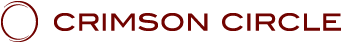 LES ENSEIGNEMENTS DU CRIMSON CIRCLELa série :" Emergence"SHOUD 11: " Emergence 11" - Avec ADAMUS, canalisé par Geoffrey HoppePrésenté au Crimson Circle,le 6 Juillet 2019
	www.crimsoncircle.com
REMARQUE: À l’origine, ces canalisations ont été données  lors de la célébration des “10 ans avec Adamus”à Santa Fé, les 15 et 16 juin 2019Je Suis Ce Que Je Suis, Adamus du Domaine Souverain (applaudissements du public). Merci. Merci.Ah, je suis tellement ravi de vous avoir ici à ce rassemblement. Ce n’est pas tant pour moi. Hé bien… (plus de rires)… peut-être que si, énormément. Mais il s’agit vraiment de Shaumbra, de vous, des dix dernières années. Je vais déambuler ça et là et voir combien parmi vous je peux regarder dans les yeux.Dix ans! C’est passé si vite. C'est comme si je venais de finir une tasse de café au Club des Maîtres Ascensionnés et que dix ans avaient passé! Je suis sûr que c'était la même chose pour vous (quelques rires). Dix ans en un éclair, comparable à rien d'autre. Dix ans de changements incroyables. Je sais qu’il y a eu des jours où vous ne pensiez pas que quelque chose était en train de changer, certains jours où vous vous demandiez si vous faisiez quoi que ce soit.Dix ans à éliminer ceux qui n’étaient pas vraiment prêts pour l’illumination incarnée. Voilà ce dont il s’agit. Rien d'autre. Vous avez probablement découvert que ce n’est pas vraiment pour avoir une meilleure vie humaine (rires). Il s’agit d’être des Maîtres réalisés sur cette planète.Dix ans de nombreuses distractions. Oh, combien j’ai dû travailler pour les distractions! J'ai dû m'asseoir à ma table de dessin au Club des Maîtres Ascensionnés et me mettre au travail, "Comment vais-je les distraire ce mois-ci, lors de ce Shoud, de cet atelier?" Dix ans de pur divertissement venant d’un des plus grands amuseurs entre tous- Kuthumi (rires et applaudissements).Dix ans d'informations profondes. Pas mes informations. Non, je ne suis que le rassembleur. Je suis juste celui qui vient et ressent chacune et chacun de vous, où vous en êtes, ce à quoi vous êtes prêts pour la suite. Je me contente de rassembler cela; je le distille, car il y a parfois beaucoup de merde dedans. Je le distille et ensuite je le régurgite. Je vous le rapporte. Je vomis ce que vous étiez en train de penser, ressentir, vivre.Il ne s’agit pas de VousDix années à rassembler toute cette information, et ce qui est remarquable - et s’il vous plaît, ne perdez jamais cela de vue, car très souvent vous pensez que vous le faites pour vous-mêmes, qu’il s’agit uniquement de vous, que c’est un voyage solitaire qui ne concerne que vous et qu’il vous faut supporter des tempêtes, des dragons féroces et des difficultés dans la vie - en réalité, il ne s’agit pas vraiment autant que ça de vous . Vous le faites pour ceux qui viennent ensuite.Ressentez cela un instant. Vous ne le faites pas vraiment pour vous! On en a l’impression, mais, comme je l'ai dit depuis le début, vous auriez pu avoir votre Réalisation il y a une, deux, peut-être trois vies et vous avez dit: «Non, je vais attendre”. Vous étiez sur le point de l’avoir et vous avez dit: «Je vais juste attendre. Je vais faire ça à cette époque  incroyable sur la planète, au Temps des Machines, et je vais le faire avec un groupe d’autres personnes. Nous sommes tous des individus, mais nous le faisons ensemble en quelque sorte. Je vais le faire afin qu’il y ait une histoire enregistrée sur cette planète, une histoire de l’entrée dans la Réalisation », et c’est ce que vous faites.Je sais que ça donne l’impression qu’il s’agit de vous et je sais qu’il y a des jours où vous doutez énormément et où vous vous demandez si vous le faites bien. Permettez-moi de vous demander de mettre cela de côté, au moins pour les prochains jours, et de réaliser ce que vous faites vraiment.Vous savez, tous ces doutes, toutes ces difficultés et tout le reste, vous les avez traversés dans des vies passées. Vous n'avez pas besoin de recommencer, rien de tout cela. Vos problèmes d'abondance ou de santé, vous n'avez pas besoin de les vivre à nouveau. Et ce n’est pas que vous ayez commis une erreur et que vous y êtes dedans à nouveau; vous le faites pour aider à rassembler cette histoire écrite, cette histoire documentée, de l’entrée dans la Réalisation sur cette planète.Ressentez cela un instant. Il ne s’agit pas réellement de vous. Non.(Pause)Je sais qu'il y a des moments où vous avez cette nuit sombre de l'âme. Vous vivez certaines des pires expériences – des problèmes de santé, des problèmes mentaux -, mais arrêtez-vous alors un instant et dites-vous: «Je le fais pour pouvoir intégrer certaines de ces vieilles conditions humaines,  de ces anciennes problématiques,  pour les transmuter à présent avec sagesse et laisser cela derrière pour les très nombreux autres qui prennent ce chemin. Laisser cela derrière », et c’est exactement ce que vous faites.Dix ansAu cours de nos dix années de collaboration, vous avez construit une bibliothèque d’informations pour les autres - vos récits, vos profondeurs, vos préoccupations et vos soucis. Ressentez le Maître pour le moment, parce que le Maître que vous êtes comprend exactement ce que je dis. Vous êtes revenus pour vivre à nouveau certaines expériences afin de les transmuter en sagesse et laisser cela comme un cadeau pour la planète et pour les humains à venir. Tous ne le feront pas, mais suffisamment le feront et ils mettront à profit ce que vous avez fait dans cette vie.Prenez un moment pour ressentir cela.Je sais que parfois vous vous dites: «Non, non. Il s’agit de moi, Adamus. Vous devez être en train de parler à la personne à côté de moi, parce que je suis vraiment en train de vivre ce truc, et c’est tellement réel. »C’est vrai, mais regardez pourquoi vous le faites.Dix ans. Dix ans. Regardez les changements que vous avez traversés. Et, encore une fois, je sais que parfois tout semble aller très lentement. Ce n’est vraiment pas le cas. Regardez la sagesse que vous avez apportée dans votre propre vie. Vous apprenez encore à utiliser la sagesse, vous apprenez encore ce qu’est réellement la sagesse, mais considérez ces dix dernières années de votre vie.Regardez tout ce que vous avez relâché, libéré. La Liberté Ancestrale, le fait de relâcher les ancêtres, et certaines personnes comprennent vraiment mal cela. Ils pensent qu’il s’agit de renier les ancêtres, de dire à votre famille, à votre lignée, d’aller ailleurs. Non, ça consiste à dire: «Je Suis ce que Je Suis. Je suis mon propre corps, mon mental et mon esprit. Oui, j’ai cette association avec la famille», parce qu’à l’heure actuelle, les humains naissent encore dans la biologie, mais même cela changera. Lâcher la famille et, ce faisant, vous libérer et les libérer également.Vous savez, de nombreux problèmes sur cette planète, la vaste, vaste majorité de ces problèmes, se perpétuent, continuent à travers la lignée familiale - problèmes de santé, problèmes mentaux, problèmes d’addiction - et rien dans la composition du corps et du mental ne dit que ça doit être comme ça. Mais c’est une énergie qui coule dans la lignée familiale d’une vie à l’autre, et vous avez appris à laisser partir cela. C’est un pas énorme, énorme. Oh, je sais que vous avez encore quelques problèmes familiaux, mais vous laissez partir cette famille.Dix ans, et je dirais que certaines des choses les plus importantes que nous ayons faites ensemble sont: le Et, apprendre que vous êtes multidimensionnel, apprendre que vous n'êtes pas seulement cette personne physique avec ce mental à cette époque spécifique, avec un âge spécifique. Vous êtes multidimensionnels et nous allons vraiment développer cela dans notre travail à accomplir.Et puis le Permettre. Le Permettre. J’aime le Permettre, car c’est tellement simple. C’est l’essence d’un Maître - Permettre. Et cela ne signifie pas permettre au monde extérieur de vous piétiner, pas du tout. Cela signifie permettre tout ce que vous êtes, permettre au Maître d'entrer dans la maison de l'humain; permettre tout ce que vous êtes, ce dont l'humain peut ne même pas être conscient à l’heure actuelle. Mais avec le Permettre, en vous ouvrant et en disant: «Je permets», alors ça entre et vous réalisez ce que c'est. Ensuite vous l'incarnez. Cela permet aux parties les plus grandes de vous de se joindre à l’humain ici sur cette planète.Dix ans ensemble, des moments incroyables.Lorsque Tobias est venu vers moi et m'a dit: «Voudriez-vous s'il vous plaît prendre la relève avec le Cercle Cramoisi?» et je vous ai dit que j'avais eu un peu de réticence, en partie parce que je connaissais le groupe avec lequel il travaillait. Je connaissais votre nature rebelle de pirate. Je sais que vous ne faites pas de devoirs. Je sais que vous n’écoutez pas  vraiment les enseignements (quelques rires) avec vos oreilles, mais vous écoutez avec votre cœur. Et je savais qu’à l’époque, il y avait encore beaucoup de makyo, beaucoup de personnes impliquées dans ce processus qui étaient juste des vampires énergétiques. Je pense qu’il y a un nouveau mot qui circule: les joueurs. Ils ne font que jouer à des jeux d’énergie. Ils ne s’intéressaient vraiment pas à la Réalisation dans cette vie.Nous les avons en quelque sorte dégagés. Je l'ai fait en étant odieux, en étant presque l'antithèse du spirituel, mais encore une fois, c'était un reflet de vous. C'était votre irrévérence, pas tellement la mienne (quelques rires).Quand je suis arrivé et que j'ai pris la relève de Tobias, j’ai réalisé que je ne pouvais pas venir en tant que St. Germain, juste St. Germain. Il fallait qu’il y ait une différence. Ça devait être ajusté à vous. Oh, St. Germain, mon essence, je suis un être merveilleux, merveilleux, mais j’ai dû faire beaucoup d’ajustements pour endosser ce personnage d’Adamus. Il fallait que ce soit un reflet de vous. Et cela a demandé du travail.Il a fallu que je m’entraîne là-haut au Club des Maîtres Ascensionnés. Il a fallu quelques essais et tribulations pour avoir un parfait Adamus . En réalité je suis juste un imitateur. Je vous imite ici, et il fallait un équilibre entre la théâtralité et les blagues - les très bonnes blagues (rires); ce sont vos foutues blagues, je veux dire, si vous ne riez pas, c’est parce que vous n’êtes pas drôles-  les blagues, les messages profonds, les messages vraiment profonds. Et je ne dis pas ceci de moi, je le dis de vous. Il n'y a rien de tel sur la planète. Vous pouvez étudier d’anciens textes sacrés, il n’y a rien comme que ce que vous faites. Vous pouvez étudier les œuvres spirituelles contemporaines, les messages, les livres et les cours, il n’y a rien de tel- absolument rien de semblable- car vous êtes prêts à passer à l’étape suivante. Vous êtes prêts à être à l'avant-garde. Vous êtes prêts à le faire réellement - pas seulement à en parler, mais à le faire réellement - dans cette vie. C’est sur cela que ces dix dernières années ont porté.Nous semblons travailler par périodes de dix ans. Il y a eu dix ans avec Tobias. Combien étaient là à l'époque de Tobias? Ah! Combien ne l'étaient pas? Combien sont venus à cause de… (rires)… du Cercle Cramoisi? (Adamus rit) Nous avons tendance à travailler par périodes de dix ans et dans quelques mois, nous allons commencer notre prochaine phase de dix ans. Il y aura de nombreuses phases au sein de cette phase. Nous entamons la prochaine phase de dix ans, dans quelques mois, lorsque nous commencerons notre prochaine série. En attendant, vous terminez…LINDA: Allez-vous rester avec nous?ADAMUS: Je ne prends aucun engagement pour le moment (rires). Cela dépend de la façon dont tout le monde va se comporter ce week-end (plus de rires).Au cours des prochains mois, nous allons régler certains détails. Rappelez-vous que lors du Shoud de Mai, j’avais dit que vous alliez vivre une expérience dans les 45 à 60 jours. Je suis sûr qu’aucun d’entre vous ne l’a encore eue (rires). Nous allons conclure cela. Nous en sommes à environ 45 maintenant, un peu moins de 45. Nous avons un peu de temps pour bien régler ces énergies et nous avons un peu de temps pour les laisser s'installer avant de commencer notre prochaine série. Je pense que cela va bientôt arriver, vers mon anniversaire- le 3 août, si vous êtes intéressé par des cadeaux - le 3, le 3.LINDA: Une autre fête? !!ADAMUS: Un autre - oui, nous allons avoir une autre fête.Donc, ce que nous faisons ici même à ce rassemblement, c'est en quelque sorte la conclusion des dix dernières années. Pour ceux d’entre vous qui sont ici, pour tous ceux qui vont regarder plus tard, pour Shaumbra en général, nous sommes en train de conclure cela.Nous allons également avoir un aperçu de ce qui va venir ensuite, ici même, un aperçu de la suite. Alors, sans plus tarder, j'invite notre premier invité à entrer pour la prochaine canalisation. Un peu de musique, s'il vous plaît, pour aider Cauldre à faire le changement, chère Linda, avec un peu de respiration, et voyons ce qui va suivre.LINDA: Alors, sur ce, prenons la bonne respiration profonde. Prenez cette bonne respiration profonde (la musique commence), alors que Geoff fait le changement pour la canalisation suivante.Prenez la bonne respiration profonde et ressentez-la. Sentez toutes les énergies bouger et changer.Respirez pour vous.Encore une fois, respirez avec le Permettre. Respirez en tant qu'humain et en tant que  Maître, respirez le Je Suis ce que Je Suis.Respirez avec la présence. Respirez au coeur de vous-même.Prenez la bonne respiration profonde.Respirez… respirez et laissez l'énergie circuler.Demeurez avec le souffle, le souffle de vie, ce souffle qui dit à votre corps que vous choisissez la vie.Ressentez cette énergie de fête.Respirez …(Pause)MERLIN: Salutations d'ici et d’au-delà. Je Suis Merlin.Je Suis Merlin d’une manière un peu différente de celle que vous avez connue auparavant, parce qu’en venant à ce rassemblement de Shaumbra, Je Suis Merlin, un collectif. Merlin, un collectif de tous les Merlins ayant jamais été Merlin. Nous venons maintenant ensemble dans un collectif, chacun de nous étant individuel et souverain, mais nous venons à vous en tant que groupe de Merlins à cette époque-ci.Parlons un peu de Merlin, de ce qu’est Merlin. C’est un titre.Merlin est un titre qui a été attribué à certains individus au cours de l'histoire, remontant loin, loin en arrière et allant également dans le futur.Merlin est le voyageur temporel et le métamorphe.Merlin est le magicien et Merlin est une énergie.Nous nous réunissons maintenant en tant que collectif de Merlins, car, comme le cher Saint-Germain l’a mentionné, vous entrez dans l’époque d’une nouvelle ère pour Shaumbra et c’est l’ère de Merlin où chacune et chacun de vous devenez également des Merlins. Vous vous joignez à nous dans le collectif des Merlins qui ont existé auparavant, mais vous êtes pourtant individuels et souverains.Parlons un instant de l’histoire de Merlin. Je suis sûr que beaucoup d’entre vous connaissent les histoires de Merlin de Camelot, du Roi Arthur, les histoires écrites au 12ème siècle par le dit Geoffrey Monmouth. C’est en partie vrai, en partie légendaire, ça a été en partie modifié au fil du temps, mais c’est ce à quoi la plupart des gens pensent quand ils pensent à Merlin.Regardons un instant, ressentons un instant comment Merlin est apparu au commencement. Et rappelez-vous, étant donné que les dates et les époques peuvent sembler un peu déroutantes, rappelez-vous que Merlin est le voyageur temporel, alors ce qui était dans le passé est aussi dans le futur. Le Merlin est véritablement  intemporel.Yeshua et la Naissance de MerlinNombre d'entre vous étaient sur la planète, sur Terre, à l'époque de Yeshua. Certains d'entre vous ont marché avec Yeshua et ont pleuré avec Yeshua. Certains d'entre vous, alors soldats romains, ont carrément jeté des pierres sur Yeshua. Certains d'entre vous n'étaient pas vraiment sur les terres de la Palestine, qu’on appelle maintenant Israël. Certains d'entre vous étaient dans d'autres régions - en Afrique, en Europe et en Inde - mais beaucoup d'entre vous peuvent retracer leurs origines plus contemporaines à l'époque de Yeshua.C'était l'époque de l'ensemencement de la Conscience Christique sur la planète. C’est la raison même pour laquelle vous êtes venus dans cette existence, pour ensemencer la conscience du Christ - pour l’apporter sur Terre, pour l’intégrer à Gaia, pour l’intégrer à tout ce qui se trouve sur la Terre - pour l’ensemencer et ensuite  la laisser reposer jusqu’à ce que ce soit le bon moment.Yeshua, celui que vous connaissez sous le nom de Yeshua ben Joseph, que certains appellent Jésus, Yeshua était un collectif de Shaumbra. C'était une énergie de groupe dans laquelle chacun de vous a instillé une partie de vous-même, une partie de votre énergie cristalline dans cet être appelé Yeshua. Et Yeshua a mis en lumière certaines des choses les plus extraordinaires et les plus difficiles de la condition humaine.Yeshua était, en quelque sorte, votre divinité dans la chair humaine. Et, comme vous le savez, Yeshua a beaucoup souffert. À un âge précoce - à propos, il y a tellement d'histoires et de mythes concernant Yeshua, alors, si cela vous convient, permettez-les. Si ce n’est pas le cas, laissez-les tomber.Yeshua n'est pas né dans une famille pauvre et il n'est assurément pas né dans une mangeoire. Yeshua est né dans une famille assez aisée et il a eu une bonne éducation quand il était jeune. Il n'a jamais été menuisier, il n’a jamais planté de clous dans du bois ou quoi que ce soit du genre. Cela aurait été en dessous de sa qualité.Yeshua s'est marié très jeune- les mariages étaient alors arrangés- mais il est vraiment tombé amoureux de celle qu'il était destiné à épouser. Il a épousé cette belle et chère femme, et les deux ont commencé leur vie de façon très heureuse, tous les deux dans l’abondance, les deux avec une bonne famille et une bonne éducation. Mais en moins de deux ans, son épouse est tombée malade et elle est morte, ce qui a anéanti Yeshua. Cela l'a anéanti. Comment cela avait-il pu arriver? Comment une personne que vous aimez et chérissez, comment peut-elle juste mourir devant vous? Malgré toutes ses prières, malgré ses demandes d’aide aux rabbins, aux guérisseurs, rien n'y fit et son épouse mourut sous ses yeux.Cela le mit en route dans son cheminement spirituel, et son histoire est tellement semblable à la vôtre - en fait c'est votre histoire. Avant la mort de sa femme, il s'intéressait très peu à la spiritualité, mais à ce moment-là, dans un tel état de ténèbres et de désesoir, il se mit à chercher des réponses, sans savoir où il allait aller, sans savoir où il allait se retrouver, mais il se mit à chercher les réponses.Il voyagea  partout en Europe - Angleterre, France, Espagne, Portugal, Allemagne - il parcourut toute l'Europe à la recherche de réponses, mais ne trouvant pas ce qu'il voulait, il se rendit en Égypte. Il s’assit dans la Chambre du Roi de la Grande Pyramide, un endroit où certains d’entre vous se sont assis. Ensuite il se rendit en Inde. Il parcourut les terres de l’est à la recherche de la réponse et, finalement, il trouva effectivement la réponse. En réalité c’est en grande partie  la même sagesse que vous amenez dans votre vie en ce moment. C'est simple. C'est facile. C'est: «Je Suis ce que Je Suis. Je permets le Je Suis.”Après avoir trouvé la réponse et véritablement communiqué avec son épouse décédée - elle dans les autres royaumes, lui dans son corps physique - Yeshua revint à Jérusalem et passa les trois années suivantes à enseigner, à aimer et à partager. Et à souffrir. À souffrir, car une grande partie du cheminement humain a été et est toujours en lien avec la souffrance. Ensuite, pour couronner toute cette souffrance, bien sûr, son exécution, sa crucifixion. C'était un peu comme le point d'exclamation sur la souffrance humaine.À sa mort, alors qu'il passait de l'autre côté, lui et chacun d’entre vous avez donné naissance à Merlin.Ce n’était pas lors de son existence; c'était au moment de sa mort. Il a donné naissance à Merlin. Ainsi, on pourrait dire que chacune et chacun d’entre vous y a participé.Il a donné naissance à Merlin pour dire: «Nous devons garder la magie sur cette planète», car il pouvait prévoir, comme vous pouviez le prévoir, qu’ un jour viendrait où la magie serait anéantie par les religions, par la rhétorique et par le fait d’être dans le mental. Merlin a donc été créé pour garder la magie dans l’air. Merlin a été créé pour garder des choses comme la fantaisie et l’imagination dans l’air, et c’est ce que fait Merlin.Yeshua est revenu vers ses disciples, parfois quand ils étaient en groupe et parfois individuellement, et il a dit: «J'Existe. Je suis toujours là. »Oh, ils ont douté, même quand ils voyaient Yeshua et cette énergie de Merlin de leurs propres yeux. Ils ont douté et se sont demandés comment cela pouvait exister, alors il s'est tenu devant eux et a dit: «Je suis le Merlin. Je suis toujours là. Il n'y a pas de mort. "Il s'est tenu face à des groupes allant jusqu'à 500 personnes, en tant que Merlin et en tant que Yeshua, et il a dit: «Maintenez la magie sur cette planète». Et depuis lors, beaucoup d'autres ont assumé ce titre de Merlin. L’un après l’autre, y compris, à un moment donné, celui que vous connaissez sous le nom de St. Germain, ont endossé  Merlin.Ensuite, parce qu’il est un voyageur temporel, Merlin est venu avant l’époque de Yeshua, à l’époque de l’Égypte, jusqu’aux temps où vous étiez dans les grottes après la chute d’Atlantis, et où certains Merlins remontèrent dans le temps. Chaque Merlin avait la responsabilité d'en être le narrateur. C’est une grande partie de la responsabilité du Merlin - raconter les histoires, partager les histoires - qu’ils l’aient fait verbalement ou que vous le fassiez maintenant avec vos médias, pour raconter les histoires.Merlin est un voyageur temporel qui n’est pas limité par le temps ou l'espace. Merlin est un métamorphe. Vous vous souvenez de vos Pakauwahs? C'est l'une des toutes premières choses dont Adamus est venu vous parler, vos Pakauwahs. Ce n’était pas seulement un jeu. Ce n’était pas seulement une distraction. C'était pour dire: «Maintenant, vous avez la capacité d'être ce métamorphe, de passer dans votre Pakauwah personnel."Et c’est une chose intéressante. Même si votre biologie ne change pas nécessairement - votre biologie est toujours là - la personne ou les personnes qui sont en face de vous, vous perçoivent différemment. Alors que vous vous dites peut-être: «Non, je suis toujours dans le corps», vous êtes soudain un léopard, un aigle ou un hibou. C’est ce que fait Merlin, c’est un métamorphe. Il n’est pas nécessaire de réorganiser la biologie, il suffit de créer la perspective de ce en quoi Merlin veut se changer, de la forme que vous voulez adopter. Un arbre? Un nuage? Un animal? Ou rien, rien que de l'air. C’est ce que fait un Merlin.Le Merlin est là pour s'assurer que la magie reste sur cette planète, en particulier à un moment où la magie a été évincée - extirpée par toute l'activité mentale, par l'intelligence de la planète, par la logique du mental. Merlin est là pour s'assurer que la fantaisie, l'imagination et la magie continuent d'exister sur la planète.Et, plus que tout, Merlin, c’est la magie de l'énergie. La magie de l'énergie. Merlin est l'énergie, l'énergie magique.Nous n’avons pas de Merlin sur cette planète depuis près de 300 ans. Après la fermeture des Écoles de Mystères, nous avons également mis fin au Merlin, et nous avons attendu , attendu - pas un individu, mais un groupe - et c'est pourquoi nous sommes rassemblés ici aujourd'hui.Vous, mes chers amis, êtes les nouveaux Merlins. Vous êtes les magiciens. Vous êtes la magie, les métamorphes, les voyageurs temporels. Vous êtes ceux qui apportent la magie à l'énergie.Merlin sera ici dans la prochaine ère de Shaumbra, durant les dix prochaines années au moins, Shaumbra étant les magiciens de l'énergie.Rassemblons cela à présent, peut-être avec la musique magique de Yoham.Prenons une profonde respiration dans  le merabh des énergies magiques de Merlin.Merabh de MerlinCertains d'entre se demandent peut-être: «Sommes-nous vraiment prêts?» Oh, en réalité, lorsque vous entrez dans votre Réalisation incarnée, vous commencez vraiment à comprendre.(La musique commence)Vous commencez vraiment à comprendre l’histoire de vos dix dernières années, pourquoi vous avez traversé les étapes que vous avez franchies, et pourquoi vous êtes maintenant prêts à être les nouveaux Merlins sur la planète.Terminé le temps où un seul porte le titre et détient l'énergie. Maintenant, il y en aura des milliers et des milliers.On pourrait dire que le nouveau Merlin est peut-être une facette de vous. On pourrait dire que le nouveau Merlin, c’est l'humain et le Maître intégrés ensemble.La magie signifie tout simplement être au-delà du spectre limité dans lequel vivent la plupart des humains. C’est tout. La magie signifie simplement qu’il y a tellement plus que ce dont la plupart sont conscients, et c’est ici même.Cela ne demande aucun effort. Cela ne demande aucun travail pour être ce Merlin. Et c’est ce que nous allons faire, car, chers amis, vous allez réaliser que vous êtes véritablement juste de l’énergie - de l’énergie magique. De l’énergie magique.Prenez une profonde respiration et, en cet instant où ce collectif de Merlins venant du passé rejoint chacune et chacun d'entre vous, laissez-vous faire partie de ce groupe.Laissez-vous devenir un Merlin, un magicien, un voyageur temporel et un métamorphe.Vous avez choisi de rester sur cette planète sous forme humaine et vous ne voulez certainement pas continuer à le faire de la façon dont vous l’avez fait par le passé.Vous voulez avoir la liberté. Vous voulez comprendre et utiliser l’énergie d’une manière telle que vous ne l’avez jamais fait auparavant.Vous voulez sortir de toutes les anciennes limitations et c’est ce que nous allons faire à partir de maintenant.Prenez une profonde respiration et ressentez en vous-même: «Je Suis Merlin. Je Suis Merlin. Je suis l’humain, je suis le Maître, je suis divin et je suis aussi Merlin.Merlin, le Maître de l'énergie.Merlin qui comprend que toute énergie, chaque énergie qu’il perçoit est à lui.Merlin comprend qu’il est la danse de l'énergie sur cette planète, qu’il n’est redevable à personne, à rien.Prenez une profonde respiration - "Je Suis Merlin" - et laissez-vous rejoindre ce groupe estimé d'individus, dont la plupart ne vous seront jamais connus, mais ils ont été les Merlins du passé. Et ils vous invitent maintenant à les rejoindre."Je Suis Merlin, le magicien de l'énergie."Dans l’avenir, vous voudrez être ce magicien de l’énergie et développer cette toute nouvelle relation avec l’énergie."Je suis Merlin."Oui, en effet, le premier Merlin est né à la mort de Yeshua pour s'assurer que les histoires seraient toujours racontées, que les fantaisies seraient toujours là, que l'imagination serait toujours ouverte.Le premier Merlin est né pour s'assurer que, peu importe ce qui arriverait sur cette planète, la magie, c’est à dire ce qui est au-delà, ce qui est plus que la simple vie humaine, existerait toujours.Ce Merlin est né à la suite de grandes souffrances sur cette planète - Yeshua, sa souffrance - tout le cheminement humain étant tellement chargé de souffrances, de souffrances très, très profondes.Alors, nous, en tant que Merlins du passé, venons à vous les nouveaux Merlins vous qui nous rejoignez et qui nous ditent: «Allons maintenant au-delà de la souffrance. Allons au-delà de la souffrance sur cette planète, à commencer par vous dans vos vies. Faisons la transition au-delà de la souffrance physique, de la souffrance mentale et de celle de l'âme de cette planète. »C’est la raison pour laquelle nous avons attendu jusqu’à maintenant, jusqu’à la fin de cette période des 10 dernières années. Nous avons attendu car il était important que vous ayez une compréhension de l'énergie. Il était important que vous preniez, non pas un, mais au moins trois engagements de rester ici sur cette planète en tant qu'être incarné, et il y a maintenant un engagement supplémentaire à ajouter à cela.Les nouveaux Merlin vont au-delà de la souffrance.Oui, d'autres êtres sur la planète peuvent encore souffrir et votre coeur peut continuer à compatir pour eux, mais vous serez les Standards qui leur montreront que la souffrance n'est pas censée exister. La condition humaine n'est pas censée se passer dans la souffrance.Ce qui est né à l'époque de Yeshua – suite à sa mort, à sa crucifixion, à toutes les souffrances associées à cela – ce que nous faisons renaître ici même, au-delà de la souffrance dans la condition humaine,  c'est le nouveau Merlin. C'est l'énergie du Maître.Prenez une profonde respiration et laissez ce Merlin que vous êtes  aller au-delà de la souffrance dans la condition humaine. Ça suffit.C’est profondément ancré dans le mental et le corps humains, profondément ancré qu’une existence humaine est généralement faite de beaucoup de souffrance. Nous allons prendre notre magie et aller au-delà de cela.Certains d’entre vous s’accrocheront à la souffrance, tout comme vous vous êtes accrochés à vos ancêtres, à vos problèmes d’abondance, au manque d’estime de soi, mais cela finira par disparaître.Prenons un instant et permettez-vous, en tant que Merlin, de libérer la condition humaine de la souffrance.Ressentez-le en vous-même: «Je Suis Merlin. Je suis un magicien de l'énergie. La souffrance n'est plus mon expérience, ma vie, mon rôle. "(Pause)Tous les Merlins réunis ici aujourd'hui, nous tous qui avons déjà revendiqué ce titre dans le passé, nous nous réunissons ici avec vous, les nouveaux Merlins. Et, comme Adamus, nous serons avec vous à chaque étape du chemin.(Pause)Vous continuerez d’entendre les paroles et les messages d’Adamus, mais à partir de maintenant  nous le rejoindrons à chaque Shoud, à chaque rassemblement des nouveaux Merlins où nous serons ensemble avec vous.Prenons une profonde respiration, une bonne respiration profonde.Merlin est arrivé.Salutations d'ici et d’au-delà. Nous sommes Merlin.GEOFF: C'était la première session de la conférence.LINDA: Pouvez-vous simplement l'inspirer et accepter cette immense invitation qui nous a été donnée, cette énorme déclaration du Merlin et de l'énergie?GEOFF: C'était plutôt fort. Je me souviens qu'à la fin de cette première session, j’ai eu la sensation qu'il y avait une présence complètement différente dans la salle et que quelque chose avait vraiment changé. C'était intéressant de le regarder à nouveau et de ressentir cela. Super.Nous allons maintenant regarder la deuxième partie. La deuxième partie de la série Emergence (Shoud 11) a été donnée à la toute fin de la conférence. C’est la dernière chose que nous avons faite, alors jetons-y un coup d’œil.Veux-tu faire une respiration?LINDA: Je vais simplement nous inviter à nous permettre de continuer dans cette voie.Restez avec la bonne respiration profonde. Vous êtes déjà là, vous pouvez le faire. Inspirez-le et laissez les énergies bouger.Respirez et ressentez cet incroyable Merlin.Prenez une bonne et profonde respiration alors que nous passons à la canalisation suivante, pour recevoir davantage si vous le souhaitez. Restez avec la bonne respiration profonde.ADAMUS: Je Suis ce que Je Suis, Adamus du Domaine Souverain.Je respire dans cette salle, dans notre rassemblement ici, dans tous ceux qui vont venir plus tard, car ceci est un autre de nos moments charnière, un autre de nos moments de bascule, ce que Tobias appelait un Point de Séparation. Vous en ressentirez beaucoup aujourd'hui et dans les jours à venir, mais c’est dans les années à venir que vous remarquerez vraiment ce qui s'est passé ici même.Adamus se fait “chambrer”Et au fait, avant d’aller plus loin, je veux aborder les commentaires qui ont été faits pendant le spectacle (rires). Cauldre m'a demandé hier soir ce que j’en ai-je pensé? Qu’ai-je ressenti? Est-ce que j’étais ici? Est-ce que j’étais dans le cristal? Je ne retourne jamais dans le cristal (plus de rires), mais j'étais là. J'étais présent avec chaque humoriste sur scène. J'étais présent partout sur la scène. J’ai aimé ça. J'ai vraiment adoré ça (applaudissements du public).Vous savez, un Maître Ascensionné a tout ce dont il a besoin, tout ce qu’il veut. Un Maître Ascensionné n’a besoin de rien d’autre. Quel cadeau pourriez-vous faire à un Maître Ascensionné, à part votre rire? Votre rire. Il a rempli mon coeur. Il a rempli tout mon être, parce que je sais à quel point c'est difficile. C’était censé prendre jusqu’à cinq vies peut-être, et vous le faites en une. Je sais que vous pensez que 20 ans, c’est long-ce n’est rien, si on considère ce que vous vivez. Donc, être capable de rire est le plus grand des cadeaux, cela me donne tellement de joie. Le fait que vous vous moquez de moi? Mm, peut-être pas tant que ça (rires). Mais le rire, juste le rire, je vais le prendre de toutes les façons possibles.Quand on vit ce que vous vivez, tout ce changement dans votre corps et celui que nous effectuons  ici ce week-end, un changement dont nous allons parler dans un instant, pouvoir passer à travers cela et se relever, essuyer quelques  larmes de vos yeux et du sang de votre corps, puis en rire et dire: «Bon Dieu! Donnez-m’ en encore. »(Rires)« Ça n’était pas assez, je peux en prendre plus”. C’est vraiment le plus grand des cadeaux.Et comme vous pouvez l’imaginer, je suis retourné au Club des Maîtres Ascensionnés hier soir (plus de rires), dont je suis le PDG et le Président, et en fait, le fondateur, le directeur social et le présentateur principal. Linda regarde ce verre d’eau et se souvient du moment où elle m’a aspergée d’eau (en référence à quelque chose qui a été montré précédemment dans le Shoud 8 de la Série Découverte: le public crie «Ohhhh!» et beaucoup de rires) Oh, et je suis tellement tenté (plus de rires). C’est l’occasion parfaite. Nous avons toutes les caméras pointées sur nous. Tout le monde anticipe (beaucoup de réponses du public).LINDA: Je vais jouer.ADAMUS: Comment le pourrais-je? (plus de rires) Comment pourrais-je alors que je peux attendre que son anxiété grandisse (rire) année après année, après année! Mouah! Je vous aime, et votre mari aussi vous aime, mais cela n’a pas tellement d’importance. Je vous aime.Alors, cher Shaumbra, la capacité de rire. Je suis retourné au Club des Maîtres Ascensionnés hier soir et ils se sont tous réunis autour de moi: «Eh bien, c’était comment d'être critiqué, chambré et ridiculisé par les gens? Par moments c’était grossier. À d’autres c’était si vrai! ”(Rires) Je les ai tous fait asseoir, tous les neuf mille - près de dix mille ces jours-ci. Je les ai tous fait asseoir et j'ai partagé avec eux la beauté du moment, la comédie qui se déroulait,  le fait d’être capable de rire. Au lieu d’être à genoux, de prier et d’être respectueux, être les pirates que vous êtes. Et j'ai dit à chacun d'entre eux: «Il n'y a aucun groupe sur la planète comme Shaumbra. Aucun! », ai-je dit,« Vos groupes continuent à faire leurs méditations et leurs trucs hocus-pocus. Nous taquinons le Maître Ascensionné”. (Plus de rires)" C’est un progrès! C'est ça, le progrès. "(Applaudissements du public)Et c’est vraiment ça, vraiment, parce que le rire déplace des montagnes d’énergies. Il fait du nettoyage dans votre corps. Vous en avez besoin en ce moment. Je voudrais rendre cet événement annuel – pas pour me faire chambrer! (plus de rires) Essayons Kuthumi la prochaine fois. Oh, au fait, Kuthumi (rires). Devinez où se trouve Kuthumi en ce moment? (plus de rires) Pris au piège dans un cristal (rires), essayant d’en sortir, il se souvient de l'histoire de 10 000 ans et commence à penser que je lui ai lancé une sorte de sortilège ou de sorcellerie, ce que j'ai fait (plus de rires), et je veux juste qu'il s’en rende compte.Kuthumi, mon pote, se tourne vers moi. "Crétin? !!" (rire) Ce n’est même pas drôle. Ce n’est pas intelligent (plus de rires). Et ce n’est pas ce qui s’est réellement passé, et je ne me suis pas pointé avec un nom de maboule, "Seigneur, quelque chose comme ça". Non, non, non. Non, tout est inventé. C'était une blague. Cela n'a rien à voir avec la vérité ou - tais-toi, Kuthumi! (rires) - ou avec la réalité.Même si je veux bien admettre deux choses. Il m'a donné des indications. Il m'a donné quelques indications sur la façon de mieux entrer en relation avec Shaumbra, et il m'a également mis en garde. Ce n’était pas seulement des indications, c’était des avertissements à votre sujet, il a dit que vous étiez  un groupe difficile. Il a dit que vous ne faisiez pas vos devoirs et que vous aimiez jurer, cracher, et péter et tout le reste, et il a dit que parfois juste à cause de l’odeur, il fallait s’en aller, mais - c’est vrai. Mais il y avait une part de vérité. Il m'a donné des indications à ce sujet et Kuthumi a également dit qu'il serait votre coach personnel, si vous le permettiez, si vous le laissiez faire, et il le fait. C'est une déclaration très authentique. Vous voulez un peu de relooking au niveau de  votre énergie? Nous ne parlons pas simplement du physique. Vous voulez un peu de maquillage dans votre foutue énergie ? Appelez Kuthumi, il sera là. Vous comprendrez mieux après la séance d’aujourd’hui.Mais Kuthumi, vraiment - Kuthumi est présent tout le temps. Il est avec vous autant que moi. Il joue en quelque sorte le bon flic et moi le méchant, mais il est avec vous. Alors appelez-le. Il est disponible.Donc, ceci dit, ce que nous avons fait hier matin et ce que nous allons faire cet après-midi est en fait le Shoud 11 de la Série Émergence. Lors de votre réunion de juillet… (Adamus rit) Quoi, êtes-vous heureux d'en avoir fini? Peu importe, votre réunion de juillet. Vous pouvez rejouer ceci, vous pouvez ne rien faire, vous pouvez ne pas vous rassembler, mais ce que nous faisons ici est très important. C’est donc le Shoud 11 avec le segment d’hier et celui d’aujourd’hui. Cela constituera Shoud 11 de la série Émergence.LINDA: Waou.ADAMUS: Oui (applaudissements du public). Ce que nous allons faire, ce que nous allons conclure aujourd'hui est assez important. J'en reparlerai plus tard (rires).C’est vraiment un tournant énorme, un point de bascule, peu importe. C’est un très gros changement, et encore une fois, vous ne reconnaîtrez peut-être pas tout cela immédiatement, mais c’est un changement énorme. Tellement grand que ce que nous faisons ici va devenir le point de départ de très nombreuses sessions Keahak à venir – de certains des rassemblements et des ateliers et, bien sûr, de Shouds - mais nous allons vraiment nous concentrer sur ce que nous faisons ici, sur ce que nous apportons ici aujourd'hui en vue des prochaines sessions Keahak.LINDA: Waou.ADAMUS: Donc, comme il n’y a pas d’autres annonces, nous allons demander à Yoham de revenir un instant. Nous allons faire revenir Merlin pour poursuivre la session d’hier.Alors, Linda, un peu de respiration.LINDA: Donc, s'il vous plaît, encore une fois, prenez une bonne respiration profonde, alors que nous soutenons ce passage- depuis Adamus vers Kuthumi - vers Merlin (quelques rires). Respirez profondément et respirez les énergies de Merlin.(La musique commence)Inspirez, laissez couler.Ohh, ressentez cela. Ressentez. Respirez le «Je Suis Ici. Je Suis Présent. »Vos énergies ici soutiennent ce message.Respirez profondément, en ressentant et en permettant. Prenez cette bonne respiration profonde de la vie.Respirez… respirez pour vous.Continuez à respirer et à permettre, et invitez Merlin à venir. Ressentez-le vraiment.Restez avec la bonne respiration profonde, alors que Merlin est là pour nous.MERLIN: Salutations. Salutations d'ici et d’au-delà. Je Suis Merlin.(La musique s'arrête)Le Merlin ici est un collectif de tous les Merlins qui ont déjà marché sur Terre auparavant. Et maintenant, dans ce deuxième segment, le Merlin est également un collectif de chacune et chacun de vous qui vous appelez Shaumbra. Collectif, ce qui signifie que nous venons ensemble dans l'unité, mais que nous ne sommes pas liés les uns aux autres. Nous nous rassemblons pour un bien commun, mais nous ne dépendons pas les uns des autres, car chaque Merlin est un être souverain.Le MerlinMerlin, et le Merlin que vous êtes, est un voyageur temporel, car les Merlins réalisent qu'ils sont issus de leur propre passé et de leur propre futur. Il n'y a pas de barricades, de murs ou de portes qui les séparent du passé ou du futur, et ainsi Merlin peut facilement traverser le temps.Merlin est le gardien du temps, le commandant du temps et l'utilisateur du temps. C'est pourquoi maintenant, en tant que Merlin, tout cela peut être introduit dans votre propre vie. Etre ce voyageur temporel, être à la fois ici et au-delà, le tout en même temps.Merlin est un métamorphe, car Merlin réalise qu'il n'y a pas de réalité unique. Il y a beaucoup, beaucoup de réalités. Tout est basé sur la perception de l'observateur et sur l'intention du créateur. Par conséquent Merlin peut apparaître comme un lapin, un aigle, un arbre, une goutte d’eau, rien de plus que l’air lui-même.En tant que Merlins maintenant, vous allez utiliser cette capacité. Vous en viendrez à utiliser cette capacité pour faire l'expérience de ce que vous choisirez de vivre. Jamais, bien sûr, pour manipuler les autres. Jamais pour prendre de l'énergie ailleurs qu'en vous, car il n'y a pas d'énergie en dehors de vous. Mais maintenant, vous avez cette capacité à façonner et à changer votre réalité.Il y aura des moments où vous aurez plusieurs réalités se déroulant en même temps et cela ne plongera plus le mental humain dans la confusion, car vous réaliserez que toutes les réalités, tous les potentiels existent tous, ensemble, dans et hors du temps.Si nous avions discuté de cela il y a de nombreuses années, cela aurait simplement submergé le mental humain. Mais vous êtes maintenant sur le point de comprendre le Et et toutes les possibilités.Le Merlin que vous êtes est un véritable magicien. Magicien signifiant simplement que vous comprenez la totalité des royaumes, la totalité des possibilités et celles que vous ne comprenez pas immédiatement, vous savez que vous pouvez les explorer sans crainte.Le Merlin, ce Merlin des temps modernes que vous êtes, c’est lui qui vient faire voler en éclats toutes les illusions de souffrance concernant la condition humaine sur cette planète, en commençant par vous-même. Tandis que les autres attributs de Merlin que j'ai mentionnés sont, comment dire, des attributs plus anciens, le nouvel attribut de Merlin est d’aller au-delà de la souffrance, au-delà de ce besoin dans la condition humaine, afin que vous puissiez vivre et être dans la vie. la joie et la sensualité, sans souffrance dorénavant.Lors des séances que nous allons entamer avec Adamus, avec tous les Merlins et ceux qui se joindront à nous, l’accent sera mis sur la résolution de cette souffrance. Et quand vous viendrez à l'avant, quand on vous donnera le micro, lorsque vous laisserez votre voix s'exprimer, s'il y a de la souffrance dans votre énergie, si vous continuez à trimballer de la souffrance avec vous, on vous interpellera là-dessus, parce que la souffrance n'a pas de place là où nous allons. Plus de souffrance dans votre vie. Point barre.(Pause)Le Merlin est la sagesse dont nous parlons depuis très longtemps. Le Merlin remplace, peut-être, le mot «Maître». Vous devenez maintenant de vrais Merlins. C'est la sagesse, et dans Merlin, il n'y a aucune énergie. Aucun besoin d'énergie.Chez Merlin, la sagesse ne consiste pas en pensées, car - vous allez vous en rendre compte - même les pensées telles que vous les connaissiez commencent à disparaître pour être remplacées par le gnost et la sagesse. Donc, chez le Merlin, il n'y a pas de pensées. Il y a simplement la sagesse, la connaissance et le gnost.Le Merlin ne vient pas pour sauver l'humain, mais le Merlin est là pour rappeler à l'humain qu'il n'est pas seul, qu'il est aussi le Merlin. Il est aussi le Je Suis.N'appellez pas le Merlin pour qu’il fasse des choses pour vous. Devenez  plutôt le Merlin et puis faites-les.N'appelez pas le Merlin pour qu’il fasse des choses pour vous, pour guérir votre corps, corriger une situation financière, amener une nouvelle relation, vous rendre heureux, car ce n'est pas le rôle du Merlin. Il vous incombera de devenir le Merlin.Ne faites donc pas appel au Merlin pour améliorer la vie humaine, car dans les quelques années à venir, le mot «humain» va complètement sortir de votre vocabulaire. Vous vous souviendrez du temps où vous étiez humain, mais vous ne serez plus l'humain limité que vous connaissez maintenant.Ne faites pas appel au Merlin, mais devenez le Merlin.Le DragonLe plus grand compagnon de Merlin est le dragon. Le Merlin et le dragon – ressentez ça un instant - ils sont de véritables compagnons l’un pour l’autre et en fin de compte pour vous.Le dragon n'a pas d'énergie. Le dragon n'a pas de corps. Le dragon n'a pas de destination. Le dragon n'est qu'une seule chose, et c'est la clarté.Le dragon apporte de la clarté et c’est à cette clarté même que  la plupart des humains résistent. Ils ne veulent pas voir clairement. Ils veulent se cacher. Ils veulent dissimuler des choses. Ils  veulent vivre dans des illusions empilées sur d’autres illusions, de sorte que la plupart résistent au dragon.Beaucoup ont traité le dragon et Merlin d’êtres maléfiques, de fils et filles de Satan lui-même, parce que de très nombreux êtres sur cette planète vivent dans la peur et s'accrochent à cette peur, et ils résistent à la clarté concernant qui ils sont vraiment. Alors, que font-ils au lieu de permettre la clarté? Ils lui donnent le nom de diable, et peut-être qu’à certains moments, ça y ressemble, du fait que la clarté peut être tellement dure et accablante. Mais vous êtes prêts pour la clarté qui vient avec le dragon, le compagnon du Merlin.À présent vient le temps pour vous d’avoir une nouvelle vision. Au lieu de la seule vision de vos yeux et parfois de vos pensées et de votre imagination, il est temps pour vous d’avoir la vision du dragon. C'est une vision intérieure. Finalement, elle s’appliquera aussi à l’extérieur, mais au départ, la vision est entièrement intérieure.C’est se regarder de la manière la plus claire et la plus grande, et ce sera parfois dérangeant. Parfois, vous verrez des choses sur vous-même, vous verrez vos propres peurs, vous verrez des parties de votre passé. Vous verrez des choses qui, au départ, pourraient vous sembler laides, effrayantes, désagréables, mais avec les yeux du dragon, avec la nouvelle vision du dragon que vous avez, permettez-vous d'aller au-delà. Ne vous enfuyez pas.Laissez votre vision aller au-travers et au-delà, car au-delà de la perception de ce qui peut être inconfortable pour l'humain, au-delà de ça se trouve le plus grand cadeau de tous - la compréhension de qui vous êtes réellement.Avec votre vision du dragon, vous allez regarder au-delà des façades et des tourments, des soucis et des chagrins. Vous allez regarder au-delà de toutes ces choses, et même au-delà de ce que vous détestez vous concernant. Avec la vision du dragon, vous verrez au-delà de cela et vous finirez par voir qui vous êtes véritablement.Prenons un instant maintenant pour accepter et permettre la vision du dragon à l’intérieur de vos propres yeux.Prenez une profonde respiration, car à présent la vision du dragon arrive, pas pour être utilisée à l'extérieur, pas pour pénétrer, sonder et scruter la vie d'autrui, mais pour vous regarder vous-même. Une nouvelle façon de percevoir qui vous êtes, cette vision de dragon.(Pause)Dans ce rassemblement, nous présentons la beauté de Merlin avec toute sa sagesse, la clarté de son compagnon, le dragon, et nous apportons cette vision du dragon maintenant dans vos yeux, dans votre mental, dans votre cœur, afin que vous puissiez voir qui vous êtes vraiment.N'ayez peur de rien dans ce que vous voyez.Ne craignez rien de ce que vous voyez, car ce que vous percevez au départ n’est probablement pas la vérité. Regardez de plus en plus profondément, plutôt que de vous enfuir. Regardez de plus en plus profondément et vous finirez par voir qui vous êtes.Alors maintenant, vous faites venir le Merlin en vous, la sagesse, ce que nous avons appelé jusqu'à présent le Maître. Vous amenez cela en vous-mêmes et vous amenez la vision du dragon en vous-mêmes.Le dragon n'est pas de l'énergie, et le dragon ne fera pas les choses pour vous. Le dragon n'a pas de forme. Le dragon n'a pas d'agenda. Le dragon n'est pas votre animal de compagnie. Le dragon est votre vision.Le dragon ne va pas venir faire des choses pour vous, il ne fait pas advenir les choses, mais il permet une vision claire. Devenez la vision claire. Lorsque les choses sont brumeuses, que le tableau n'est pas clair, quand le vieil humain devient craintif, laissez-vous devenir la vision du dragon dans votre vie, dans votre Réalisation et votre éveil.L'HumainEnfin le troisième point d’aujourd’hui, celui qui fera l’objet de nombreuses discussions et, j'en suis sûr, de nombreuses discussions avec chacune et chacun d’entre vous.Nous avons parlé jusqu’à présent de l’être humain comme étant la partie expérientielle de la trinité. Il y a le Je Suis, qui est pure conscience. Il y a le Maître, Merlin, qui est véritablement la sagesse, et ensuite il y a l'humain avec l'expérience.L'expérience de l'humain a souvent été dictée par le passé, par le karma, mais aussi par les croyances et les limitations. L’expérience de l’humain a ensuite produit l’énergie nécessaire pour fournir le terrain de jeu expérientiel à l’humain. Mais à partir de ce rassemblement terminant la série Émergence, cela change.L'humain est maintenant l'énergie et l'expérience suit.L'humain - vous - devenez l'énergie. Et vous pourriez penser, "Bien, ne suis-je pas les pensées?" Non, les pensées se transforment maintenant en énergie.Vous pourriez penser: "Ne suis-je pas la conscience?" Et la réponse à cela est que vous ne l’avez jamais véritablement été. Vous ne l’avez jamais véritablement été. Il y a la conscience dans la trinité du Soi, mais chez l'humain lui-même, non, il n'y a pas la conscience. Il y a des pensées et des émotions. Il y a des souvenirs et des ressentis, mais il n'y a jamais eu de vraie conscience chez l'humain.Maintenant, nous effectuons une mutation, et, au lieu de faire l’expérience qui amène l’énergie, c’est l’énergie qui permet l’expérience de votre choix. Il y a une différence énorme, un changement énorme en ceci.Prends un moment, chère facette humaine du Je Suis, prends un moment pour ressentir ce que cela peut être, le fait d’être l'énergie…(Pause)… et ensuite de choisir ton expérience plutôt que l'inverse.Une partie de l’humain se rebelle contre cela et dit: «Mais je suis toutes ces choses. Je suis intelligence, je suis conscience, je suis toutes ces choses. »Mais prends un moment pour te ressentir, chère facette humaine, en tant qu’ énergie.(Pause)En quoi est-ce différent? Pourquoi est-ce différent? Parce que dans le passé, vous étiez la partie expérientielle, la seule partie qui pouvait expérimenter, la seule qui pouvait aller au plus profond des créations de votre créateur. La seule partie qui le pouvait. Puis vous avez fait appel à de l’énergie en-dehors de vous. Car pendant tout ce temps où vous avez été humains, il y a eu cette perception que l’énergie se trouvait en dehors de vous, et vous avez suivi cette croyance. Vous avez fait appel à une énergie extérieure à vous pour soutenir et renforcer votre expérience. Mais à présent, cela change, ici, en ce jour.Vous êtes l'énergie d'abord. Prenez une profonde respiration et ressentez cela.(Pause)Et quand je parle d’énergie, n’y pensez pas en termes d’électricité, de pétrole, ou de nucléaire, ni à aucune de ces choses, pas au solaire. C’est votre énergie. C’est votre énergie personnelle.Dans l’époque à venir, vous allez explorer ce qu'est réellement cette énergie et vous penserez encore que vous êtes davantage que de l'énergie, qu'il y a un mental avec ses pensées. Mais vous finirez par réaliser que non, c’est entièrement de l’énergie à l’intérieur de vous.Vous penserez à votre passé, à vos souvenirs et vous penserez: «Eh bien, ça, c’est différent de l’énergie» et vous en viendrez à réaliser que c’est de l’énergie.Vous observerez vos peurs, vos angoisses et vous penserez: «Eh bien, ces choses ne sont pas de l’énergie. Elles attirent les énergies. "Mais vous en viendrez à réaliser que ce sont des énergies.Vous imaginerez vos plus grands potentiels, vos plus grands accomplissements, et vous penserez: «Eh bien, ce ne sont pas des énergies. Les énergies viennent soutenir cela. »Puis vous réaliserez alors que ce sont des énergies. Elles sont en train de s’intégrer à présent."Je suis humain. Je suis l'énergie. Je suis humain. Je suis l'énergie »et bientôt viendra un jour où nous laisserons tomber le mot« humain ».«Je suis énergie. Je suis le Merlin. Je Suis ce que Je Suis. »Mais à l’heure actuelle, votre rôle en tant que facette humaine, qui peut aussi à tout moment se brancher, faire le lien avec le Merlin, avec le Je suis, votre rôle actuel en tant qu'être humain consiste à être l'énergie. C'est monumental.Cela n'a jamais eu lieu dans l'histoire humaine. Et je réalise que c'est un peu déroutant, mais entrez dans la sensation du Merlin, de votre sagesse, pour comprendre pourquoi c'est si important, pourquoi c'est un si grand changement. Ne demandez pas au Merlin de le faire pour vous. Ne demandez pas au Merlin de vous l'expliquer. Laissez-vous devenir le Merlin pendant un instant, dans la sagesse.(Pause)Le Merlin comprend le passage de l’humain qui est l'expérience vers l’humain qui maintenant est l'énergie. À présent, avec l'énergie, vous pouvez choisir l'expérience. Cela fait partie de toute cette trinité, de la véritable création dans la réalité physique.Humain, énergie - oh, votre mental s'emballe maintenant. C’est là qu’il faut prendre une profonde respiration et devenir le Merlin, afin d’avoir la sagesse de comprendre pourquoi l’humain devient l’énergie.(Pause)Ceci étant dit, nous sommes le collectif des Merlins du passé, tous ceux qui ont porté ce titre, tous ceux qui ont traversé le temps et l’espace, tous ceux qui ont ordonné au temps de les servir. Nous sommes les Merlins, nous avons été des métamorphes, ceux qui peuvent devenir ce qu’ils choisissent d’être,  simplement en permettant.Nous sommes les Merlins qui incluons maintenant ceux qui vont passer d’ici à la véritable Réalisation incarnée - vous - ceux qui se donnent le nom de Shaumbra.Sur ce, nous vous transmettons des salutations d'ici et d’au-delà.Nous sommes les Merlins.Et nous rapporterons cela à Adamus dans un instant.LINDA: Alors… demeurez dans la respiration, car la transition se produit ici. Prenez de bonnes respirations profondes.(La musique recommence)Ressentez ce message de Merlin. Laissez-le s'intégrer.Restez avec la respiration.Pas besoins de mots. Restez simplement avec la respiration. Restez avec la bonne respiration profonde.Respirez …(Pause, alors que la musique continue et puis s’arrête)ADAMUS: Je Suis ce que Je Suis, Adamus du Domaine Souverain.Mm, prenons une profonde respiration avec ça, chères énergies (quelques rires).J'ai demandé à Merlin de venir donner ce message. Merlin et le dragon, ce sont des compagnons. Ils vont côte à côte.Le dragon arrive maintenant. Il vous donne la vision. Ah, et pas simplement comme vous l’avez eue dans le passé, la vision grâce à vos yeux, mais vous amenez une vision vraie qui regarde vers l’intérieur. Finalement, oui, vers l’extérieur, mais pour l’instant, c’est uniquement vers l’intérieur. Cela procurera une quantité incroyable de clarté, parfois un peu effrayante, parfois écrasante. Mais traversez-la plutôt que de la fuir. Permettez à votre vision, à la vison de votre dragon, de traverser toute peur intérieure, toute anxiété, toute barrière, tout ce que vous avez. Permettez à la vision de pénétrer et de traverser cela, pour aller directement de l’autre côté, et vous verrez des choses sur vous-même que vous n’auriez jamais pu imaginer à travers le seul mental humain.Merlin est la sagesse et, comme l’a dit Merlin, n’invitez pas Merlin à faire les choses pour vous. Devennez le Merlin. Soyez le Merlin.Et enfin, la chose la plus importante de toutes, la chose qui, j'en suis sûr, va vous déconcerter un peu pendant un moment, l’humain devient l’énergie. Bon, vous voulez que l'humain soit tout le paquet, la totale, le tout concentré en un, mais l'humain est une facette de cette trinité, du Je Suis, du Merlin et de l'humain. Alors, permettez-vous un instant ici, d'être l'énergie.Jusqu’à présent vous avez été l’expérience , une expérience qui, parfois- la plupart du temps- n’était même pas choisie consciemment, délibérement. C’était juste le résultat d’un tas de dynamiques, mais à présent vous devenez l’énergie et vous déterminez ensuite l’expérience que vous souhaitez.Jouez avec ça. Jouez avec vous-même en tant qu’énergie. Et comme Merlin l’a dit, vos pensées sont de l’énergie maintenant. Vos croyances, votre énergie. Vos ressentis, votre énergie. Tout - vos aspirations, vos désirs - devient maintenant de l'énergie. Ressentez cela un instant.Ensuite, vous ferez l'expérience, selon votre choix, équilibrée par l'incroyable clarté de Merlin et du dragon.Prenons une profonde respiration et amenons cela dans un merabh. Merabh étant ce changement de conscience, mais ici, aujourd'hui, un énorme changement.Prenons une profonde respiration avec de la musique.(La musique commence)Merabh de l'ÉnergieIl nous a fallu faire beaucoup de pas pour arriver ici. Des pas de bébé, des pas de géant. Nous avons eu beaucoup de Points de Séparation et maintenant nous parvenons à cet endroit. Je sais que vous allez essayer de comprendre tout ceci, et c’est ok. Mais plus que tout, contentez-vous de le permettre.Vous allez essayer de comprendre ce que cela signifie: «Si je suis juste de l’énergie !». C’est l’humain qui se transmue en énergie. Vous avez toujours le Merlin, vous avez toujours le Je Suis. C’est l’humain qui change de rôle dans la trinité.Oui, vous aurez toujours l’expérience, mais elle passe au second plan maintenant par rapport à vous, être d’énergie, et tout cela nous mène finalement à cette chose que Tobias a évoquée – la Nouvelle Énergie - l’énergie et la conscience combinées. C'est l'une des étapes sur la voie pour y parvenir.Alors, cher humain, ressens-toi comme de l’énergie maintenant. De l’énergie qui n'a ni force ni dualité.De l'énergie qui ne fait pas mal. Ce n’est pas douloureux.De l’énergie qui ne submerge pas, jamais.Vous aviez une crainte générale concernant l'énergie - en avoir trop - parce que votre expérience avec cela a parfois été douloureuse. Mais maintenant vient le stade où vous pouvez être l'énergie. Et, comme l'a dit le Merlin, les humains et vous êtes toujours allés au-dehors, vous avez cherché de l'énergie ailleurs. Mais maintenant, vous êtes l'énergie.En cet instant ressentez la relation entre la conscience pure du Je Suis et vous en tant qu'humain, en tant qu'énergie. Ressentez cette relation et comment elle pourrait être différente de celle où vous n’êtes que la partie expérientielle.Ressentez le changement qui se produit actuellement dans votre biologie, dans votre mental, dans votre identité.(Pause)Laissez-vous ressentir un instant l’intimité, une intimité plus profonde avec le Merlin et le dragon – ce que nous appelions auparavant le Maître - mais le Merlin avec la sagesse, le dragon, avec la clarté.Ressentez-vous maintenant comme étant la composante énergétique, et comment cela affecte la relation avec la sagesse, la clarté et la conscience.(Pause)Vous avez eu beaucoup de curiosité pour l’énergie. Parfois vous vouliez de l'énergie et parfois vous la fuyiez. Au cours de ces années, nous avons discuté de l’énergie dans notre physique, et à présent vient le temps où vous êtes énergie. Ce n’est probablement pas ce que vous pensiez que ce serait.Nous en parlerons beaucoup plus dans les prochains ateliers, dans Keahak, dans les Shouds, mais c’est ici que se trouvait l’endroit idéal pour initier cela - en avance sur le planning, bien sûr. Bien en avance sur le planning.Prenons une profonde respiration dans l’énergie.(Pause)Vous allez commencer à réaliser que vous n’êtes plus ce que vous pensiez être vos pensées, ce qui vous traversait le mental, parce que ces pensées deviennent juste de l’énergie.Vous réalisez que vous n'êtes plus cette identité que vous pensiez être. Il y aura une légère sensation de perte, mais aussi une libération, car à présent, vous êtes juste de l’énergie.(Pause)La façon dont vous avez l'habitude de l'utiliser pour résoudre des problèmes, gérer la vie et faire face à la vie change maintenant. L'ancienne façon de penser s'en va tout simplement. Elle fait peu à peu partie de l'énergie.(Pause)Donc, au cours de ces derniers 45 jours, nous avons mis cela en place, vous l’avez mis en place. Nous avons fait les changements. Vous avez eu l'impression de tout oublier, de perdre contact avec vous-même - certains d'entre vous ont eu des accidents ou des incidents - tout cela faisant partie de ce changement qui se produit ici, en ce moment.Cher être humain, avant tout, tu es énergie. Et puis, avec cela, tu choisis ton expérience, équilibrée par la sagesse, équilibrée par la clarté.Sortir de votre mental que vous pensiez être? Absolument, en effet, parce que votre mental devient énergie. Vos pensées, votre passé, même vos limitations, même vos peurs, ne sont plus enfermées dans le mental. Elles sont amenés à être de l'énergie, une énergie qui n'a pas de dualité, qui n'a pas de force, qui n'a pas d'agenda jusqu'à ce que vous décidiez de la façon dont vous voulez en faire l'expérience.Prenons maintenant une profonde respiration et permettons  le changement.(Longue pause)Ressentez maintenant vos pensées sous forme d'énergie, même vos émotions sous forme d'énergie, même votre fatigue, votre corps, les choses que vous aimez le plus, même votre sensualité, ressentez-les maintenant sous forme d'énergie…(Pause)… Parce qu'avant, ce n'étaient que des illusions. Simplement des illusions, simplement un rêve, mais un rêve qui n’était pas ce que vous êtes vraiment.Prenons une respiration profonde en ce jour, dans l’énergie, dans la sagesse, dans la clarté.Prenons une bonne respiration profonde.(Pause)Nous avions besoin de tous ces rires durant ces derniers jours. Nous avions besoin de tout cela pour parvenir à ce point, sinon nous nous serions enlisés dans quelque chose de morne, dans trop de réflexion. Oh, nous avions besoin de ce rire, même si c'était à mes dépens. C'est très bien. Nous avions besoin de ce rire pour prendre le virage, faire ce changement de conscience. Tous ces rires, vous savez que c’est juste de l’énergie.Maintenant, ressentez un instant ce que cela va être quand ce n’est pas à vous d’attirer l’énergie - vous n’attirez pas l’énergie pour apporter votre expérience - vous êtes l’énergie.Vous êtes l'énergie, totalement équilibrée avec sagesse et clarté. Imaginez ce que vous pouvez faire maintenant.Prenons une profonde respiration ensemble. Une bonne – une respiration vraiment bonne et profonde.Tous ces rires… tous ces rires qui aident maintenant à faire cette transition. Vous êtes énergie. Imaginez ça. Hm.(La musique se termine)Mes chers amis, voici maintenant la fin de notre réunion. Nous sommes sur le point de nous lancer dans la onzième année. Il ne nous reste que deux mois avant de réellement passer à la prochaine série. Vous avez deux mois pour absorber tout ceci, pour vous sentir vraiment dedans, pour faire cet ajustement de l’expérience à l’être énergétique.Prenons une bonne respiration profonde avec ce que nous avons eu, avec ce que nous avons fait ici, avec ce que nous allons apporter à tous les Shaumbra. Prenons une profonde respiration et, si vous voulez me faire plaisir, pour toute la peine que vous m'avez faite le dernier jour, j'aimerais avoir encore une fois le Je Suis ce que Je Suis. Cela m'a touché. Et si vous voulez bien tous chanter la chanson Je Suis ce que Je Suis, ma chanson préférée.(Yoham commence à jouer la chanson)GERHARD ET EINAT: (chantant) Je Suis ce que Je Suis, ange humain divin.ADAMUS: Divine énergie humaine divine (quelques rires).GERHARD ET EINAT: Je Suis ce que Je Suis, énergie humaine…ADAMUS: Énergie.GERHARD ET EINAT:… divine.GERHARD: Autre chose?ADAMUS: Énergie divine (ils rient).GERHARD, EINAT ET ADAMUS (ils chantent ensemble): Ainsi soit-il.EINAT: Un souffle après l’autre. Bienvenue à la maison …GERHARD: Au pays de Merlin.EINAT: Au pays de Merlin!ADAMUS: Je Suis ce que Je Suis…GERHARD, EINAT ET ADAMUS: Divine énergie humaine. Je Suis ce que Je Suis …ADAMUS: Divine sagesse humaine.ADAMUS: Divine sagesse.GERHARD: Divine sagesse!ADAMUS: Divine sagesse. Je bousille votre chanson, intentionnellement (rires).GERHARD, EINAT ET ADAMUS: Ainsi soit-il…EINAT: Un souffle à la fois…ADAMUS: Et j'aime ça, souffle après souffle.GERHARD ET EINAT: Bienvenue à la maison dans le Merlin…ADAMUS: Merlin. MerlinGERHARD ET ADAMUS: Merrrlin (rires). Merrrlin.ADAMUS: Ouais. Ouais. Essayons à nouveau.GERHARD, EINAT ET ADAMUS: Bienvenue chez vous dans le Merrrrlin. Je Suis ce que Je Suis… (applaudissements du public)ADAMUS: Woo! Vous saisissez vite!GERHARD, EINAT ET ADAMUS:… divine énergie humaine. Je Suis ce que Je Suis, divine sagesse humaine.ADAMUS: Vous saisissez vite. Bon , pas si vite que ça (rires).GERHARD ET EINAT: Ainsi soit-il…EINAT: Un souffle à la fois.ADAMUS: (riant) Ça le fait craquer!GERHARD, EINAT ET ADAMUS: Bienvenue chez vous dans le Merrrr…GERHARD:… lin, lin!ADAMUS: Bien! Bien! (applaudissements du public) Reprenons-le depuis le début, mais un peu plus vite.EINAT: D'accord.ADAMUS: Ouais, je veux dire, c’est un peu un peu… accélérons un peu le rythme. Ce sont des êtres d'énergie maintenant. Ouais. Ce ne sont pas que des expériences. Ok, allons-y. Ouais! (Le public commence à taper des mains, alors que Yoham accélère le tempo)Et sur cette belle note, mes chers amis, je veux dire au revoir et vous rappeler que tout va bien dans toute la création.Je vous aime tendrement. Merci (beaucoup d'acclamations et d'applaudissements du public, la musique joue).	Traduit par:		Nicole	Revu par: 		Nicole et Béa	Mis en ligne: 		Jean